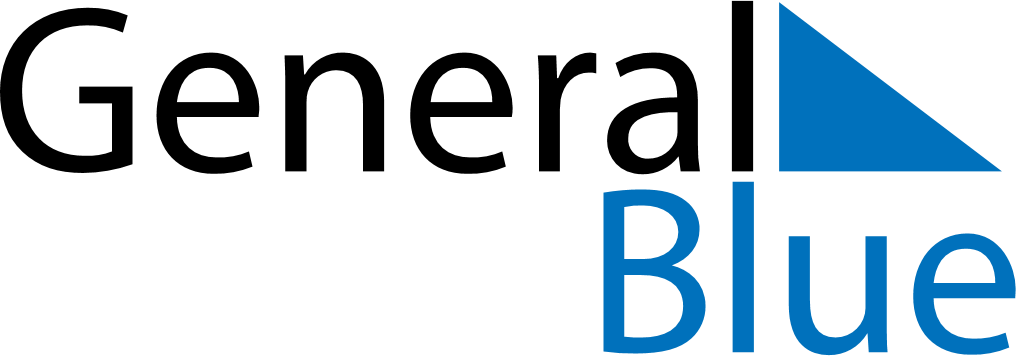 December 2024December 2024December 2024December 2024December 2024December 2024High Level, Alberta, CanadaHigh Level, Alberta, CanadaHigh Level, Alberta, CanadaHigh Level, Alberta, CanadaHigh Level, Alberta, CanadaHigh Level, Alberta, CanadaSunday Monday Tuesday Wednesday Thursday Friday Saturday 1 2 3 4 5 6 7 Sunrise: 9:12 AM Sunset: 4:02 PM Daylight: 6 hours and 50 minutes. Sunrise: 9:13 AM Sunset: 4:01 PM Daylight: 6 hours and 47 minutes. Sunrise: 9:15 AM Sunset: 4:00 PM Daylight: 6 hours and 45 minutes. Sunrise: 9:17 AM Sunset: 3:59 PM Daylight: 6 hours and 42 minutes. Sunrise: 9:19 AM Sunset: 3:59 PM Daylight: 6 hours and 39 minutes. Sunrise: 9:20 AM Sunset: 3:58 PM Daylight: 6 hours and 37 minutes. Sunrise: 9:22 AM Sunset: 3:57 PM Daylight: 6 hours and 35 minutes. 8 9 10 11 12 13 14 Sunrise: 9:23 AM Sunset: 3:56 PM Daylight: 6 hours and 33 minutes. Sunrise: 9:25 AM Sunset: 3:56 PM Daylight: 6 hours and 31 minutes. Sunrise: 9:26 AM Sunset: 3:55 PM Daylight: 6 hours and 29 minutes. Sunrise: 9:28 AM Sunset: 3:55 PM Daylight: 6 hours and 27 minutes. Sunrise: 9:29 AM Sunset: 3:55 PM Daylight: 6 hours and 25 minutes. Sunrise: 9:30 AM Sunset: 3:54 PM Daylight: 6 hours and 24 minutes. Sunrise: 9:31 AM Sunset: 3:54 PM Daylight: 6 hours and 23 minutes. 15 16 17 18 19 20 21 Sunrise: 9:32 AM Sunset: 3:54 PM Daylight: 6 hours and 22 minutes. Sunrise: 9:33 AM Sunset: 3:54 PM Daylight: 6 hours and 21 minutes. Sunrise: 9:34 AM Sunset: 3:54 PM Daylight: 6 hours and 20 minutes. Sunrise: 9:35 AM Sunset: 3:54 PM Daylight: 6 hours and 19 minutes. Sunrise: 9:36 AM Sunset: 3:55 PM Daylight: 6 hours and 19 minutes. Sunrise: 9:36 AM Sunset: 3:55 PM Daylight: 6 hours and 18 minutes. Sunrise: 9:37 AM Sunset: 3:55 PM Daylight: 6 hours and 18 minutes. 22 23 24 25 26 27 28 Sunrise: 9:37 AM Sunset: 3:56 PM Daylight: 6 hours and 18 minutes. Sunrise: 9:38 AM Sunset: 3:57 PM Daylight: 6 hours and 18 minutes. Sunrise: 9:38 AM Sunset: 3:57 PM Daylight: 6 hours and 19 minutes. Sunrise: 9:38 AM Sunset: 3:58 PM Daylight: 6 hours and 19 minutes. Sunrise: 9:38 AM Sunset: 3:59 PM Daylight: 6 hours and 20 minutes. Sunrise: 9:38 AM Sunset: 4:00 PM Daylight: 6 hours and 21 minutes. Sunrise: 9:38 AM Sunset: 4:01 PM Daylight: 6 hours and 22 minutes. 29 30 31 Sunrise: 9:38 AM Sunset: 4:02 PM Daylight: 6 hours and 23 minutes. Sunrise: 9:38 AM Sunset: 4:03 PM Daylight: 6 hours and 24 minutes. Sunrise: 9:38 AM Sunset: 4:04 PM Daylight: 6 hours and 26 minutes. 